МУНИЦИПАЛЬНОЕ КАЗЕННОЕ УЧРЕЖДЕНИЕ КУЛЬТУРЫ«ЦЕНТРАЛЬНАЯ МЕЖПЛСЕЛЕНЧЕСКАЯ БИБЛИОТЕКА»КИРОВСКАЯ ЦЕНТРАЛЬНАЯ БИБЛИОТЕКА       «ДОРОГИ ЛЕНИНГРАДСКОЙ ПОБЕДЫ»Обзор серии книг, поступивших в Единый фонд МКУК «ЦМБ»к 75-летию Великой ПобедыУважаемые читатели! Предлагаем вашему вниманию обзор книг из серии «Неизвестная блокада», поступивших в Кировскую центральную библиотеку к 75-летию Великой Победы.Мы вновь и вновь возвращаемся к теме войны. Память о прошлом – это наш долг перед мужеством тех, кто, не щадя своей жизни, сражался на фронте и трудился в тылу. Склоним головы перед величием подвига жителей блокадного Ленинграда, перед подвигом, который совершили наши отцы, деды и прадеды во имя нашей Родины, во имя будущего своих детей и внуков.Отдавая долг  памяти героическому подвигу ленинградцев, президент фонда  «Созидающий мир» Вячеслав Заренков принял решение об издании книжной серии, посвященной теме блокады и битве за Ленинград. К воплощению в жизнь этой масштабной идеи подключились петербургский журналист и писатель Анатолий Аграфенин и множество других людей,  готовых поделиться военными историями своих семей. Удалось выявить, собрать и сохранить огромное количество  уникальных фактов. Итогом этого исторического расследования стала серия книг «Неизвестная блокада».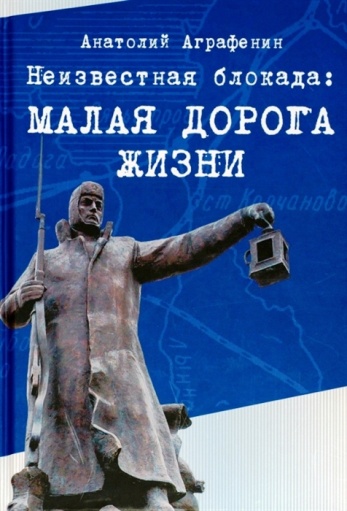 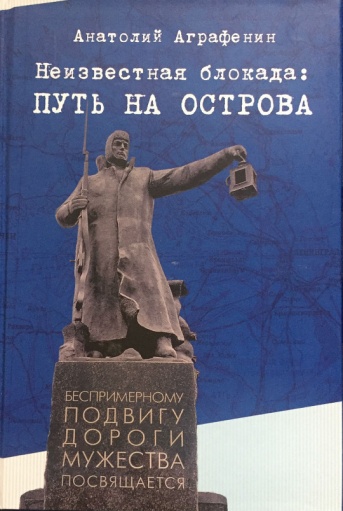 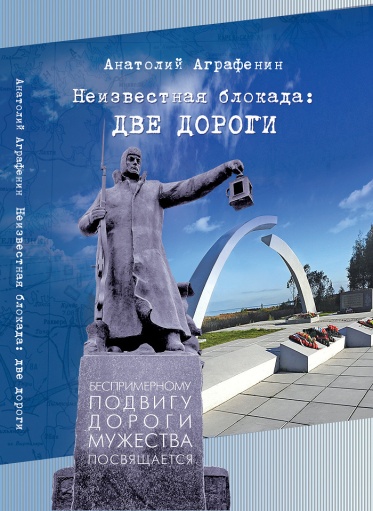 Аграфенин, А.А. Неизвестная блокада: Малая дорога жизни. – Санкт-Петербург: Фонд «Созидающий мир, 2018. – 223с.Малая дорога жизни представляла собой целую систему путей сообщения, выполняющую те же функции, что и Дорога жизни. Действовала она с ноября 1941 года до полного освобождения Ленинграда 27 января 1944 года. Малая дорога, ставшая Дорогой ленинградской победы,  организовывала связь Ленинграда с Кронштадтом и Ораниенбаумом, оказавшимися в двойном кольце блокады.Аграфенин, А.А. Неизвестная блокада: путь на острова. – Санкт-Петербург: Фонд «Созидающий мир, 2019. – 215с.: ил.Вторая книга серии «Неизвестная блокада: путь на острова»  посвящена островам Финского залива, тем, кто встал на защиту Ленинграда осенью 1941 года. Автор повествует об уникальной судьбе Ораниенбаумского пятачка, ставшего стратегическим плацдармом разгрома гитлеровских захватчиков. С первых дней блокады предпринимались отчаянные попытки прорвать вражеское кольцо. Первым это удалось осуществить советским подводникам, выходившим в рейды в глубокий германский тыл на Балтике. Все это стало возможно благодаря созданным на островах Финского залива  военно-морским базам, героически державшимся все годы битвы за Ленинград. Аграфенин, А.А. Неизвестная блокада: две дороги. – Санкт-Петербург: Фонд «Созидающий мир, 2020. – 224с.Третья книга серии, «Неизвестная блокада: две дороги», -  рассказывает о том,  как начиналась и осуществлялась работа жизненно  важных для попавшего в кольцо блокады города магистралей. Наряду с фактами и документами в книгу вошли живые и эмоциональные человеческие истории: это стало возможным благодаря людям, с которыми Анатолий Аграфенин был знаком лично.В издании отражена история блокады и войны от 22 июня 1941 года до взятия Берлина. Помните!
Через века, через года,—
помните!
О тех,
кто уже не придёт никогда,—
помните! Люди!
Покуда сердца стучатся,—
помните!
Какою
ценой
завоёвано счастье,—
пожалуйста, помните!Песню свою отправляя в полёт,—
помните!
О тех,
кто уже никогда не споёт,—
помните!Детям своим расскажите о них,
чтоб
запомнили!
Детям детей
расскажите о них,
чтобы тоже
запомнили!Мечту пронесите через года
и жизнью
наполните!..
Но о тех,
кто уже не придёт никогда,—
заклинаю,—
помните!Роберт Рождественский  В обзоре использованы материалы статьи: Берзина, Н. Память о подвиге будет жить вечно!/Наталия Берзина//Комсомольская правда. Санкт-Петербург. – 2020. –8 мая. – С.10 Память о подвиге будет жить вечно.